농어촌 교회 실태 조사  안녕하십니까?
감리회 농어촌선교위원회로부터 연락받으신대로 농어촌교회 실태조사를 위탁받은 기독교전문 조사회사 지앤컴리서치입니다. 본 조사 질문의 응답내용은 통계법 제33조에 의거하여. 개별 응답 내용은 비밀이 보장됩니다.  바쁘시더라도 잠시 시간을 내셔서 저희 이번 조사에 참여해 주시면 감사하겠습니다. 감리회 농어촌교회 지원 방향을 설정하는데 도움이 되겠습니다. SQ1. 귀하의 담임 교회의 소속 연회는 어디입니까? (단수응답)서울연회        2) 서울남연회       3) 중부연회          4) 경기연회 5) 중앙연회         6) 동부연회         7) 충청연회          8) 남부연회9) 충북연회        10) 삼남연회        11) 호남특별연회     12) 미주자치연회 SQ2 귀하의 성별은 무엇입니까? (단수응답)남자여자SQ3 귀하의 나이는 만으로 몇 살입니까? 만 _____ 세귀하 담임 교회 창립 연도는 몇년도입니까?  ___________년도귀하 담임 교회 출석 성인 교인(온라인으로 예배드리는 교인 포함)은 몇 명입니까? (단수응답) 10명 이하11~30명31~50명 51~100명101-300명301~500명501~1000명그러면 지난 주일 예배 참석 성인은 몇명입니까? 온라인 예배를 드릴 경우 온라인 예배 참여 인원까지 합해서 응답해 주세요. (단수응답) 10명 이하11~30명31~50명 51~100명101-300명301~500명501~1000명지난 주일 예배 참석 인원 가운데 성인 남자와 여자의 비율은 어떻게 됩니까? 합해서 100%가 되도록 응답해 주세요.        남자 (        )%       여자 (        )%      ---------------------         합계  100%  그러면 지난 주일 예배 참석 성인 인원 가운데 연령별 비율은 어떻게 됩니까?         29세 이하 (        )%       30대 (        )%       40대 (        )%       50대 (        )%       60대 (        )%       70대 (        )%       80대 이상 (        )%     ------------------------------         합계  100%  귀하 담임 교회의 교인들은 어느 직종에 가장 많이 종사합니까? 높은 비율로 두가지만 선택하십시오.  (2순위 필수응답)농업(수산/축산)기능/숙련공사무/기술직판매/서비스전업주부학생자영업공무원무직 기타(        )귀하 담임 교회에 교회학교(고등부 이하)는 있습니까?  (단수응답)있다 없다 (문7의 1번 응답자에게)귀하 담임 교회에는 교회학교(고등부 이하) 출석 인원은 몇 명입니까?    _______명귀하는 지금의 농어촌 현실에서 가장 심각한 문제는 무엇이라고 여기십니까? 중요한 것부터 순서대로 2개를 응답해 주세요. (2순위필수응답) /R농어촌인구 감소농어촌인구의 고령화소득 감소정부 농어촌정책의 미비농수산물 값 하락기타 (                       )귀하가 농어촌에서 목회하면서 정부에 바라는 점이 있다면 무엇입니까? 가장 바라는 순서대로 두가지를 선택하십시오. (2순위 필수응답) /R귀농어촌 활성화 정책농산물 판매 및 유통 안정화소규모 농민에 대한 지원 확대농업을 우선 정책으로 전환직불제 확대/농민수당/농민기본소득 실시 교육·의료 등 복지시설 확충농어촌 거주자에 대한 세금 감면 및 보조금 지원기타 (                    )농어촌 교회가 당면한 문제점은 무엇입니까? 가장 심각한 문제점 두가지를 순서대로 체크해 주세요. (2순위 필수응답) /R교인 감소열악한 교회 재정잦은 목회자 이동 교인 고령화  교회와 지역 사회와의 반목교인들간의 갈등 기타(                 )‘농어촌 교회는 인구 감소, 고령화 현상 때문에 희망이 없다’라는 주장이 있습니다. 귀하께서는 이 주장에 대해 어떻게 생각하십니까? (단수응답)동의한다동의하지 않는다(문12에서 1번 응답자에게)농어촌 교회 인구 감소 때문에 교인이 줄어드는데에 대한 대책으로 농어촌교회 통폐합이 필요하다는 주장이 있습니다. 귀하께서는 이 주장에 대해 어떻게 생각하십니까? (단수응답)전혀 동의하지 않는다 별로 동의하지 않는다약간 동의한다매우 동의한다잘 모르겠다 (문12에서 1번 응답자에게)그렇다면 농어촌 교회 통폐합이 현실적으로 가능하다고 보십니까? (단수응답)매우 불가능 하다 약간 불가능하다 약간 가능하다매우 가능하다잘 모르겠다 (문12에서 2번 응답자에게)‘농어촌 교회는 희망이 없다’라는 주장에 동의하지 않는 이유는 무엇입니까? (단수응답)하나님이 교회 문을 닫게 하지 않을 것이다농어촌 인구가 줄어들어도 완전히 없어지지 않으므로 교회는 존재할 것이다 귀농(촌)자가 많아져서 교회가 존재할 것이다 기타 (                         )농어촌 교회 생존과 발전을 위해서 교회 스스로 어떤 노력이 필요하다고 생각하십니까? 가장 필요한 것 2가지를 응답해 주세요. (2순위 필수응답) /R마을 목회 실시 귀농어촌자 정착 지원 및 전도 외부 교회/단체의 재정적 지원 요청 교회의 재정 자립을 위한 경제 활동(영농조합법인 설립, 생태농업 등)  교회에 목회자 사례비 부담을 주기 않기 위해 목회자 이중직 수행 기타 (                   )농어촌교회를 위하여 지방회, 연회, 본부에서 어떤 지원이 필요하다고 생각하십니까? 가장 필요한 것 2가지를 응답해 주세요. (2순위 필수응답) /R도시교회와의 자매 결연 주선농어촌 교회 전문 사역자 양성농어촌 미자립 교회 목회자 최저생활비 지원농어촌 교회 자녀 지원(장학금/학사 운영도시교회와 농수산물 직거래 농어촌 목회자 영성 훈련 및 소명감 고취농어촌 교회 통폐합 농어촌 목회에 필요한 정보 제공 및 교류 기타 (                   )다음 농어촌 교회 목회자에 대한 설명에 대해 어떻게 생각하시는지 응답해 주세요.  귀하께서 농어촌에서 목회를 하시게 된 이유는 무엇입니까? (단수응답)  /R목사 안수를 받기 위해 도시 목회를 준비하기 위한 과정으로사라져가는 농어촌 교회를 지키기 위해  농어촌 주민과 소외받는 이들을 섬기기 위해도시 교회에서 담임목사 기회가 없어서 고령화 사회에서 고령 목회를 경험하고 준비하기 위해 우연한 계기로 기타(구체적으로 응답해 주세요 __________)농어촌 목회의 장점이 있다고 보십니까? 있다면 어떤 것이 가장 큰 장점은 무엇이라고 생각하십니까? (단수응답) /R 큰 교회와 경쟁하지 않는다 목사가 사랑받는다 공동체 문화가 있다 목회자 하기에 따라서 기회가 많다 기타(구체적으로 응답해 주세요 __________)장점이 없다 귀하께서 농어촌 목회를 하실 때 어려운 점은 무엇입니까? 어려운 순서대로 두가지를 응답해 주세요. (2순위 필수응답) /R성도가 줄어 들어서 성도들이 고령화되어서성도들의 화합이 안돼서 재정적으로 어려워서지역 주민들이 교회에 배타적이어서농어촌 교회 목회에 필요한 정보를 입수하기 힘들어서농어촌 목회가 적성에 맞지 않아서 개인/가정 생활과 자녀 교육 등이 불편하고 힘들어서  사례비가 적어서성도들이 목사에게 비협조적이어서 기타(구체적으로 응답해 주세요 __________)다음 농어촌 교회에 대한 설명에 대해 어떻게 생각하시는지 응답해 주세요.귀하 담임 교회에는 귀농어촌하신 분들이 있습니까? (단수응답)있다 없다 (문23에서 1번 응답자에게)귀하 담임 교회에 귀농어촌하신 분들이 교인 가운데 몇 %나 될까요?   _______%(문24에서 1번 응답자에게)귀하 담임 교회에 귀농어촌하신 교인 가운데 이미 신앙을 갖고 귀농어촌하신 교인과 귀농어촌해서 신앙을 갖게 되신 교인의 비율은 어떻게 됩니까? 합이 100이 되도록 응답해 주세요귀농어촌 전에 신앙을 가진 분       (         )%귀농어촌 후에 신앙을 갖게 되신 분  (         )% -----------------------------------------------------------    합 계   100%(문23에서 1번 응답자에게)귀농어촌하신 교인들이 귀하 담임 교회나 목회에 어떤 영향을 끼치고 있습니까? (단수응답)긍정적 영향이 더 많다 부정적 영향이 더 많다 아무런 영향이 없다  (문26에서 1번 응답자에게)귀농어촌하신 분들이 미치는 가장 큰 긍정적 영향은 무엇입니까? (단수응답)교인 증가 교회 활력 증가교회 평균 연령 하향 재정 증가기타 (                      )(문26에서 2번 응답자에게)귀농어촌하신 분들이 미치는 부정적 영향은 무엇입니까?기존 교인과 화합이 안됨  교회 소속감이 낮음 교회에 대한 비판적 발언 쉽게 교회를 떠남 기타 (                      )(문23에서 1번 응답자에게)교인 가운데 원주민 교인과 귀농어촌하신 교인과의 관계는 어떻습니까? 갈등과 반목이 표면적으로 드러난다  갈등과 반목이 드러나지는 않지만 내재적으로 있다 갈등과 반목은 없지만 출신에 따라 잘 섞이지 못한다갈등과 반목없이 화합하여 잘 지내고 있다(문23에서 1번 응답자에게)귀하 담임 교회에서 귀농어촌하신 교인에 대한 지원 활동이 있습니까? 있다면 어떤 지원 활동입니까? 하시는 활동을 모두 응답해 주세요. 하시는 활동이 없으면 ‘없다’에 응답해 주세요.  /R농촌 체험 기회 제공주택 알선농지 알선영농 작물 추천 및 영농 기술 지도영농 기계 및 도구 임대 및 구입 상담 영농 자금 및 각종 금융 지원 상담각종 법률 및 행정 절차 상담기타 (               )특별히 하는 것이 없다귀하 담임 교회에서 귀농어촌자를 위한 상담/정착 지원 활동(상담/정착지원 조직 구성 포함)을 하는 것에 대해 어떻게 생각하십니까? (단수응답)전혀 의향없다 별로 의향없다약간 의향있다매우 의향있다 잘 모르겠다귀하 담임 교회에 다문화 가정 또는 이주민이 있습니까? (단수응답)있다 없다 (문32에서 1번 응답자에게)귀하 담임 교회에 다문화 가정/이주민이 교인 가운데 몇 %나 될까요? ______%(문32에서 1번 응답자 & 문7에서 1번 응답자에게)학생 가운데는 다문화 가정/이주민 자녀가 몇 %나 될까요? 없으면 ‘0’이라고 입력해 주세요 ______%(문32에서 1번 응답자에게)성도들은 다문화 가정/이주민을 어떻게 대하고 있습니까? (단수응답)노골적으로 무시하고 차별한다은근히 무시하고 차별한다무시하거나 차별하지 않고 지낸다적극적으로 돕고 있다 (문32에서 1번 응답자에게)귀하 담임 교회는 다문화 가정/이주민을 위한 지원 활동이 있습니까? 하시는 활동을 모두 응답해 주세요. (복수응답)  /R한글 교육을 한다 일자리를 소개한다 직업적, 사회적 권익을 위해 돕는다 경제적으로 돕는다관광/여행 등을 시켜 준다가정 문제 상담 등을 한다 기타 (                 )특별한 목회적 도움이 없다 귀하께서는 현재 교회를 떠날 생각을 한 적 있습니까? (단수응답)과거에는 했는데 현재는 없다 지금도 떠나고 싶은 생각이 있다그런 생각을 한 적 없다 (문37의 1번과 2번 응답자에게)현재 교회를 떠나게 되면 어떤 진로를 생각하셨습니까? (단수응답) /R다른 농어촌 교회의 담임목사도시교회 담임목사 다른 교회 부교역자 기관 사역목회직 포기 기타(_____________________________________)특정한 진로를 생각하지 않았다 (문37의 1번과 2번 응답자에게)교회를 떠날 생각을 하신 이유는 무엇입니까? (단수응답) /R     경제적으로 힘이 들어서교회의 미래 희망이 보이지 않아서교인들과의 갈등이 있어서지역 주민과의 갈등이 있어서농어촌 목회가 너무 힘이 들어서교육/문화적 향유를 받지 못해서자녀 교육이 힘들어서 기타(_____________________________________)(문37의 1번 응답자에게)현재 교회를 떠날 생각을 하셨다가 안 하신 이유는 무엇입니까? (단수응답)농어촌 목회에 대한 소명감을 갖게 되었다다른 교회로 갈 기회가 없었다/기회가 있었는데 놓쳤다 교인들이 붙잡았다기타 (                     )귀하 담임 교회는 자체적으로 또는 외부의 도움을 받아(지자체, 사회단체) 지역사회를 위한 활동을 하고 있습니까? (예를 들면, 공부방, 노인복지센터, 다문화 가정을 위한 한글교육 등) (단수응답)현재 하고 있다앞으로 활동할 계획이다계획없다(문41에서 1번 응답자에게)귀하 담임 교회에서 실시하는 지역사회를 섬기는 활동은 무엇입니까? 해당하는 것을 모두 응답해 주세요. (복수응답) /R지역 독거노인, 빈곤층 생활 돕기(반찬/도시락 배달, 집수리 등) 노인 보호 및 돌봄 시설 및 서비스 제공지역 의료 서비스 제공 지역아동센터/공부방, 어린이집/마을 학교 등 돌봄 및 학습 지도 사역청소년 카페/센터 등 청소년 대상 시설 및 프로그램 운영 지역주민을 위한 카페 운영지역주민을 위한 도서관 운영지역주민의 회의, 모임, 행사(결혼식 등)를 위해 교회 공간 제공지역주민을 위해 종교와 무관한 일반공연 및 전시 행사 개최지역주민을 위한 인문학 및 교양 문화 강좌 개설 지역주민을 위한 상담센터(가족, 건강, 법률 등) 운영지역사회 행사(마을 경조사, 마을잔치, 축제 등) 기획 및 운영지역 마을 환경 개선 활동지역 소득 증대 활동(작물 재배, 판매 활동)협동조합, 마을기업 등 마을을 기초로 하는 사회적 경제 활동 마을 공동체 조직(자치 조직, 주민자치위원회)에 활동가로 참여 이장, 통장, 반장, 동대표 등 활동 무료 급식(노인 및 노숙자)  재활용 물품 수집 및 저가 판매(예시:아름다운 가게 등)귀농(촌)자를 위한 상담/안내 다문화 가정 상담/지원 지역/마을을 위한 기타 활동(_________________ )(문41에서 2번 또는 3번 응답자)귀하께서 지역사회를 위한 활동을 하지 않는 이유는 무엇입니까? 중요한 순서대로 두가지를 응답해 주세요. (2순위 필수응답) /R교회는 복음 전도에 전념해야 하므로 교회 규모가 작아서 인력과 재정 능력이 안되므로 어떤 활동을 어떻게 해야 할지 잘 몰라서교인들이 고령자들이라서 지역에서 교회에 반감을 갖고 있어서 교인들이 반대해서 지역 사회에 별로 도움이 될 것 같지 않아서기타 (                   )(문41에서 1번 또는 2번 응답자에게)귀하 담임 교회에서 현재 하고 있는 활동 중 계속 진행하거나 새로 계획하고 있는 활동은 무엇입니까? 해당하는 것을 모두 응답해 주세요. 없으면 없다고 응답해 주세요. (복수응답) /R 지역 독거노인, 빈곤층 생활 돕기(반찬/도시락 배달, 집수리 등) 노인 보호 및 돌봄 시설 및 서비스 제공지역 의료 서비스 제공 지역아동센터/공부방, 어린이집/마을 학교 등 돌봄 및 학습 지도 사역 청소년 카페/센터 등 청소년 대상 시설 및 프로그램 운영 지역주민을 위한 카페 운영지역주민을 위한 도서관 운영지역주민의 회의, 모임, 행사(결혼식 등)를 위해 교회 공간 제공지역주민을 위해 종교와 무관한 일반공연 및 전시 행사 개최지역주민을 위한 인문학 및 교양 문화 강좌 개설 지역주민을 위한 상담센터(가족, 건강, 법률 등) 운영지역사회 행사(마을 경조사, 마을잔치, 축제 등) 기획 및 운영지역 마을 환경 개선 활동지역 소득 증대 활동(작물 재배, 판매 활동)협동조합, 마을기업 등 마을을 기초로 하는 사회적 경제 활동 마을 공동체 조직(자치 조직, 주민자치위원회)에 활동가로 참여 이장, 통장, 반장, 동대표 등 활동 무료 급식(노인 및 노숙자)  재활용 물품 수집 및 저가 판매(예시:아름다운 가게 등)귀농(촌)자를 위한 상담/안내 다문화 가정 상담/지원/교육 지역/마을을 위한 기타 활동(구체적으로 응답해 주세요_________________ )귀하 담임 교회는 마을과 지역을 섬기는 활동에 지자체나 정부의 재정적 지원을 받은 적이 있습니까?  (단수응답)있다  없다  (문45에서 1번 응답자에게)지자체나 정부의 재정적 지원을 받은 사업/활동의 주체는 어디였습니까? (단수응답)교회 단독교회와 지역사회 공동  귀하께서는 마을과 지역을 섬기는 활동에 지자체나 정부의 재정적 지원을 받는 것에 대해 어떻게 생각하십니까?  (단수응답)부족한 재정에 도움이 되므로 찬성한다 재정 지원을 받으면 지자체/정부의 간섭을 받을 수 있어서 반대한다 잘 모르겠다귀하 담임 교회가 지역자치단체(재정적 지원 제외)나 시민단체와 협력하여 지역사회 행사나 활동에 참여하신 적이 있습니까? (단수응답)전혀 없었다1~2번 있었다3~4번 있었다5번 이상 있었다지자체 또는 사회단체와 협력하려는 교회를 위하여 농촌선교위원회, 지방회, 연회, 본부 등의 지원이 필요하다고 생각하십니까? (단수응답)전혀 필요하지 않다별로 필요하지 않다약간 필요하다매우 필요하다모르겠다귀하는 교단 본부 선교국 산하에서 사회농어촌환경부가 농어촌 선교 정책을 담당하고 있음을 아십니까? (단수응답)안다 모른다 감리회는 각 연회마다 “농촌선교위원회”와 본부 선교국의 “농어촌선교위원회”가 조직되어 농촌선교를 위해 여러 방편으로 활동하고 있습니다. 귀하는 위 두 조직이 농어촌선교 활성화를 필요하다고 여기십니까?두 조직 모두 필요하다연회의 농촌선교위원회만 있어도 된다 본부 선교국의 농어촌선교회원회만 모든 연회에 있으면 된다 모르겠다귀하 담임 교회는 “농촌선교주일(추석 후 주일)”을 지키고 있습니까? (단수응답)지킨다지키지 않는다 (문52에서 2번 응답자)귀하 담임 교회가 “농촌선교주일(추석 후 주일)”을 지키지 않는 이유는 무엇입니까? (단수응답)농촌선교주일이 있다는 것을 모른다 필요성을 못 느껴서/관심없어서농촌선교주일은 도시 교회가 지켜야 하는 것이므로 기타 (                  ) 농어촌선교위원회는 주요사업 중의 하나로 “하루100원모으기 1만 성도 운동”을 펼치고 있습니다. 이 운동은 농촌선교기금 마련을 목적으로 하며, 농어촌교회의 가족농 지원 사업과 농촌교회 농산물 직거래 유통 등에 지원하고 있습니다. 이것이 귀하와 교회에 필요하다고 여기십니까?전혀 필요하지 않다별로 필요하지 않다필요하다매우 필요하다잘 모르겠다감리교 농촌선교훈련원은 농촌목회에 있어서 영성의 중요함을 알고 다양한 영성수련 프로그램을 진행하고 있습니다. 이러한 프로그램이 귀하의 목회나 교회에 도움이 된다고 보십니까? 전혀 도움이 안된다별로 도움이 안된다도움이 된다매우 도움이 된다잘 모르겠다서로살림농도생협은 친환경농업을 하는 친환경 농가들의 생산비를 보장하고, 도시교회에 건강한 먹을거리를 제공하여 도시와 농촌이 서로를 살리는 생명공동체를 지향하는 생협입니다. 서로살림농도생협이 귀하의 목회나 교회에 필요합니까? 전혀 필요하지 않다별로 필요하지 않다필요하다매우 필요하다잘 모르겠다귀하께서는 일반적으로 목회자가 목회 외의 다른 경제 활동, 이른바 이중직을 갖는 것에 대해 어떻게 생각하십니까? (단수응답)적극 반대약간 반대약간 찬성적극 찬성귀하는 이중직을 하고 있습니까? (단수응답)현재 하고 있다전에는 했는데 지금은 안한다전혀 한 적 없다 (문58에서 2번, 3번 응답자에게)귀하께서 이중직을 하지 않는 이유는 무엇입니까? (단수응답) /R목회에 전념하기 위해서 재정적 능력이 있어서 직업적 재능이 없어서 할만한 일을 찾지 못해서주위(목회자, 교인, 가족, 마을 주민)의 시선을 의식해서 사모가 반대해서 기타 (               ) 문59-1. 귀하께서는 앞으로 이중직을 하실 의향이 어느 정도입니까? (단수응답)전혀 없다별로 없다약간 있다매우 있다그러면 사모(배우자)님은 경제 활동을 하고 있습니까? (단수응답)현재 하고 있다전에는 했는데 지금은 안한다전혀 한 적 없다 귀하 가정의 생활비는 어디서 충당이 됩니까?  경제적 수입 종류별 월 평균 금액은 얼마입니까? 만원 단위로 입력해주시고 해당 수입이 없는 경우 ‘0’으로 입력해 주세요.   (문58에서 1번 응답자에게) 귀하께서는 현재 이중직을 한다고 하셨는데 어떤 일을 하시고 계십니까? 여러 일을 하시면 주된 직종을 선택해 주십시오. (단수응답)  /R  대리운전/택시택배/물류청원경찰/경비 목공/도배 단순 노무직카페/음식점 근무편의점 등 판매점 근무다단계 판매자영업 교사  학원강사/과외 통역/번역 출판/편집 일반 사무직 공장 생산직 농업  어업  임업  농산물/수산물 유통업 및 가공업 기타(구체적으로 응답해 주세요 __________)(문62에서 16번 미체크자에게) 귀하께서는 농업(경제적 수입을 목적으로 한 농사)을 하실 생각을 하신 적이 있습니까? (단수응답)  있다  없다 (문62에서 16번 미체크자에게) 귀하가 경제적 수입을 위한 농사를 하지 않는 이유는 무엇입니까? (단수응답) /R목회자가 할 일이 아니라고 생각해서 농어촌에 정착할 마음이 없어서 농토가 없어서/농토를 빌릴 돈이 없어서 농촌 지역이 아니라서 농사 기술도 없고 엄두가 안나서  기타 (                   )(문58에서 1번 응답자에게) 귀하는 앞으로도 이중직을 계속 하실 의향이 있습니까? (문58에서 2번, 3번 응답자에게) 귀하는 앞으로 이중직을 하실 의향이 있습니까? (단수응답) 전혀 없다별로 없다약간 있다매우 있다 귀하의 가정에 학자금 대출 및 개인 부채를 포함한 부채는 있습니까? (교회로 인한 부채는 제외) (단수응답)있다없다  (문66의 1번 응답자에게) 귀하 가정의 부채가 귀하 가정과 목회에 어떤 영향을 미친다고 생각하십니까? 가정과 목회를 매우 힘들게 한다가정과 목회를 약간 힘들게 한다별로 영향을 미치지 않는다 귀하는 은퇴 후를 대비한 노후 준비를 어떻게 하고 있습니까? 하고 있는 것을 모두 응답해 주세요. (복수응답) 교단 은급재단 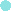 국민연금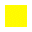 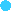 개인연금/개인저축주식투자/펀드부동산 투자은퇴 후 새로운 직업 준비/기술 훈련 기타(구체적으로_________________________) 노후준비하지 못하고 있음 (문68에서 8번 준비하지 못하는 응답자에게)노후 준비를 못하는 이유는 무엇입니까? 중요한 것부터 두가지를 응답해 주세요. (2순위 필수응답) /R노후 준비할 경제적 여유가 없다  노후를 준비할 시간적 여유가 없다노후 준비에 대한 지식과 이해가 부족하다하나님께서 책임져 주신다고 믿는다 노후를 신경쓰면 사역에 방해가 된다 기타 (           )DQ1. 귀하의 현재 연급은 어떻게 됩니까? (단수응답) 전도사(서리/준회원)정회원목사(연급1-10년)정회원목사(11년 이상)기타(구체적으로 응답:_____________________________________)DQ2. 귀하는 목사 안수 이후 목회를 시작한지 몇 년이 되었습니까? 도시 농촌 상관없이 전체 기간을 응답해 주세요.  _______년DQ3. 그러면 목사 안수 이후에 농촌 목회를 시작한지 몇 년이 되었습니까? _______년 DQ4. 귀하께서 담임목회를 하신 것은 현재 교회가 몇번째 교회입니까? (단수응답)첫번째 교회두번째 교회세번째 교회그 이상 DQ5. 귀하는 현재 교회에서는 몇 년째 담임목회를 하시는 것입니까? _____년 DQ6. 귀하의 동거 가족 수는 몇 명입니까? ________명 끝까지 응답해 주셔서 대단히 감사합니다. 다음은 모바일 상품권 지급을 위한 개인정보 제공 및 활용 동의서입니다. 모바일 기프티콘(CU편의점 5000원 기프티콘) 지급은 작성해 주시는 정보를 통해 진행될 예정이오니, 정확한 정보를 기재해 주시기 바랍니다. 작성자 개인정보는 응답 사례품 지급을 위해서만 사용되며 다른 용도로 일체 사용되지 않음을 약속드립니다. CU편의점 5000원 기프티콘은 11월 30일에 발송할 예정입니다. (문의 : 감리회 선교국 사회농어촌환경부장 유홍근목사 02-399-4340)- 제공처   : 감리회 선교국 사회농어촌환경부- 이용목적 : CU편의점 5000원 모바일 기프티콘 지급- 제공하는 개인정보  항목 : 휴대폰 번호- 개인정보 보유 및 이용기간 : 사은품 지급 후 15일간D7-1. 귀하께서는 ‘CU편의점 5000원 기프티콘‘을 신청하십니까? 예            2) 아니오 D7-2. 귀하께서는 ‘CU편의점 5000원 기프티콘‘ 지급을 위한 개인정보 제공에 동의 하십니까?1)동의함                          2)동의 하지 않음 D7_2. 동의해 주셔서 감사합니다. 모바일 기프티콘을 받으실 휴대전화 번호를 정확히 입력해 주십시오. 입력하신 번호의 기기로 기프티콘이 전송되오니 정확히 입력 바랍니다.- 휴대전화 번호 :  (      )-(       )-(       )설문에 응해 주셔서 감사합니다-교회 일반농어촌 교회 현실 전혀 동의하지 않는다별로 동의하지 않는다약간 동의한다매우 동의한다잘 모르겠다1) 외부 지원만을 받으면서 목회는 관심없는 농어촌 목회자가 많다123492) 농어촌 목회에 탈진한 목회자가 많다123493) 농어촌을 떠날 생각 때문에 농어촌 교회에 전념을 하지 않는 농어촌 목회자가 많다 123494) 목회자가 하기에 따라서 농어촌 교회도 발전할 수 있다 123495) 농어촌 목회에 사명을 갖고 농어촌 교회로 오는 목회자가 늘어난다12349농어촌 목회 전혀 동의하지 않는다별로 동의하지 않는다약간 동의한다매우 동의한다잘 모르겠다1) 농어촌 목회는 일부 교인의 텃세 때문에 힘들다123452) 농어촌 목회는 교인만을 대상으로 하는 목회가 아니라 마을 전체를 대상으로 해야 한다123453) 농어촌 교회는 규모가 작아서 마을/지역 사회를 섬기는 활동을 하기 어렵다12345농어촌 교회와 지역사회 감리교 농어촌 선교 정책가정 경제 및 이중직, 기타  종 류월 평균 금액교회 사례비(도서비, 자녀교육비, 목회활동비 등 포함)만원배우자 수입 만원자녀 수입 만원가족/친인척 보조만원외부(교회, 선교단체, 지인)의 보조만원나의 이중직 수입 만원기타 만원합    계만원인구통계학적 질문